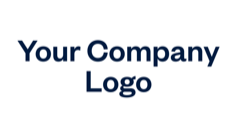 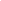 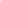 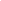 ITEM/SERVICE	DESCRIPTION           QTY/HOURS	      RATE 	   AMOUNT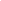 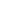 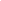 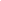 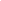 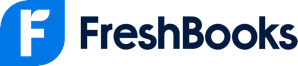 PlaceholderText000000000PlaceholderText000000000PlaceholderText000000000Placeholder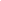 Text000000000TERMSSubtotal$00.00Text HereDiscount-$00.00GST/HST/PST Rate5%GST/HST/PST$00.00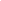 TOTAL$00.00CONDITIONS/INSTRUCTIONSText Here